L’heurePour apprendre l’heure, soyez patients avec les enfants, cela nous paraît évident, pour nous les adultes, mais c’est loin de l’être surtout pour les CE1. Je vais essayer d’être brève pour ne pas que vous ayez des pages et des pages à lire mais tout ceci est tellement difficile à distance.C’est la première fois que l’on va travailler sur cette notion. Alors il va falloir endosser la casquette « enseignant », lol.Les CE2 l’ont déjà vu en CE1, ce sera plus facile pour eux.Expliquer qu’il existe : horloge, montre à quartz ou à aiguilles, réveil …Expliquer qu’il y a des heures, des minutes et des secondes.1h : 60 minutes1 minute : 60 secondesFabriquer une horloge si vous le pouvez, j’en ai mise une en dessous mais cela n’est qu’un exemple.Manipuler l’horloge Expliquer bien que l’aiguille des heures tourne en même temps que l’aiguille des minutes. Bien insister sur le fait que pour « l’heure pile », l’aiguille des minutes est sur le 12 car elle s’apprête à commencer son tour complet.En CE1, on ne travaillera que sur les heures pleines pour cette séance, en CE2, on travaillera sur les heures pleines et si cela fonctionne, on peut tout de suite voir la demi-heure.Expliquer que pour « 12h00 », on dit « midi ou minuit ». Souligner que l’aiguille des heures ne se voit pas car elle est cachée sous celle des minutes.Pour l’instant, on ne parle pas des heures de l’après-midi, cela fera l’objet d’une autre séance.Donner des exemples d’heure que votre enfant doit mettre sur son horloge.Exemples : Mets moi 1h, 6h, 8h etc……Pour les CE2 : 8h, 6h, 4h30, 3h30 9h30 ……Après avoir bien manipuler, vous pouvez vérifier la compréhension en faisant la fiche jointe.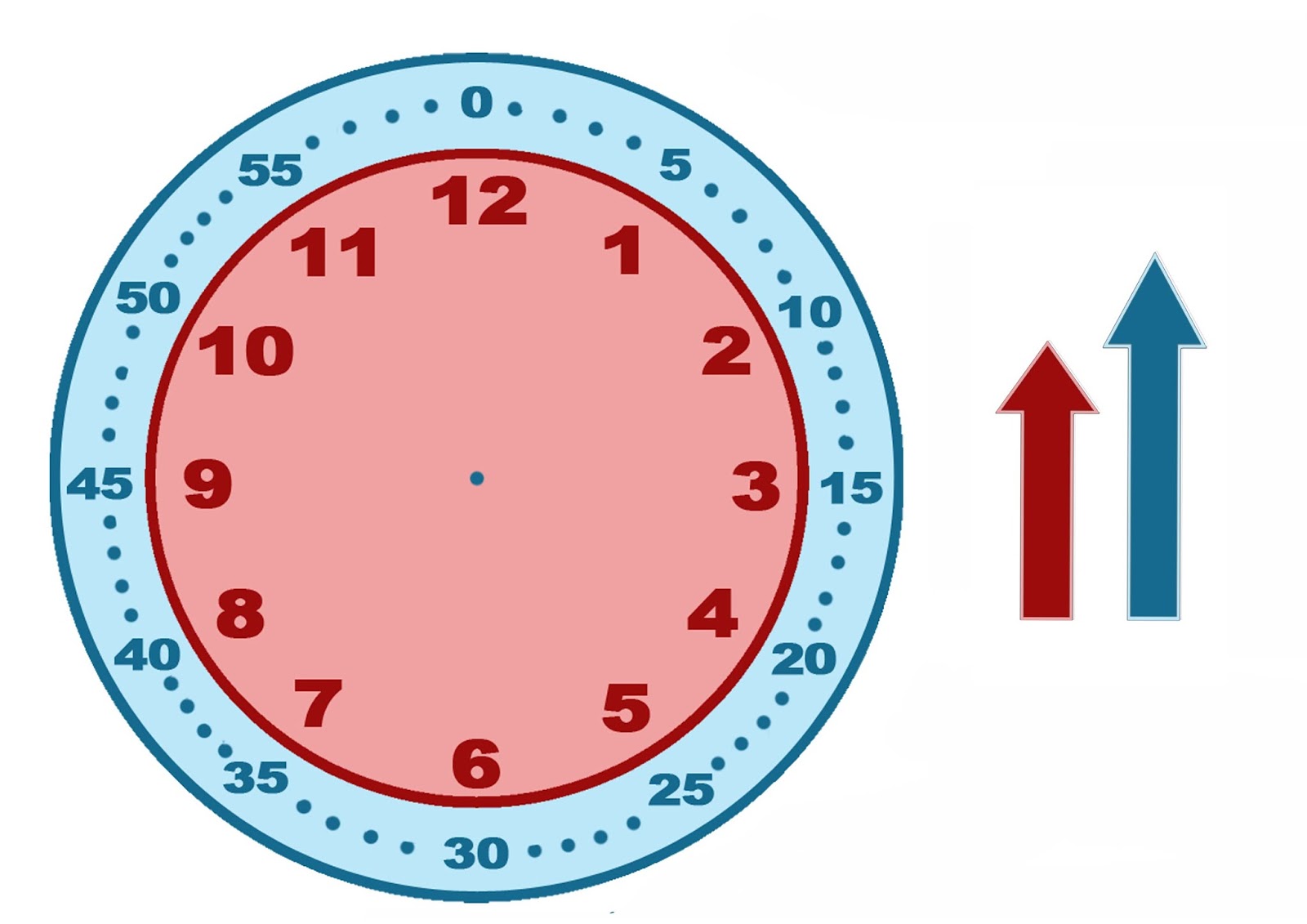 